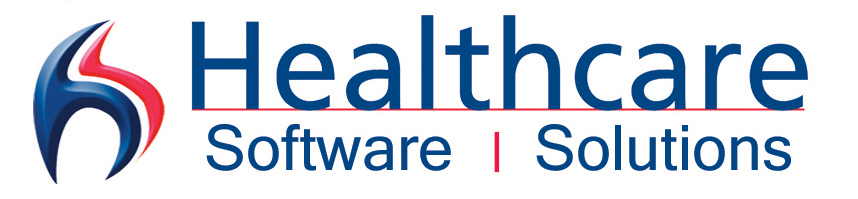 Healthcare Software Solutions provides a leading software platform within the Healthcare sector, supplying Radiology information management solutions throughout the UK.The successful applicant for the following post will be flexible, organised, collaborate effectively with other team members, possess strong communication skills, and have a good understanding of software testing techniques. The successful applicant should also be pro-active and always looking for opportunities to improve technical solutions and services.The role will be based at our office in Mansfield, Nottinghamshire.Software TesterWe require a dynamic and versatile Software Tester to complement our existing test team. This team is responsible for delivering testing for all new, upgraded and legacy products in the product portfolio, and plays a key role in the analysis of product and project specifications.We have a strong market presence and are looking to expand into new areas and technologies whilst continuing to support and improve our existing suite of products. The role will cover both of these areas so flexibility and a willingness to adapt to a range of testing tools and methodologies is essential.Key Duties and Responsibilities:Analyse the system specifications and project requirements. Coordinate with developers, system architect and business owners to define acceptance criteria and develop detailed test scripts to exercise functionality.Identify valid test conditions then design relevant test cases which will effectively exercise the software under test, for both new and existing product functionality.Execute tests and validate the application against defined requirements according to the documented scripts and success criteria.Liaise with the development team and ensure rework is carried out in accordance with the schedule and the quality requirements.Record, analyse and verify test results. Generate issue reports and raise bugs. Prioritise, monitor and track statuses using issue tracking systems. Conduct retests after issues are resolved.Create manual and automated regression tests and maintain test script repositories.Execute integration tests between systems, including internal systems and external NHS systems (e.g PACS, PAS).Assist in the definition of non-functional requirements, and develop and execute tests to verify systems meet those requirements. The successful candidate should:Have solid experience in the specification and testing of software systems, using a range of methodologies including Agile.Understand the whole development lifecycle and the role of the tester within the lifecycle.Be comfortable defining and testing new systems or supporting existing ones.Be self-starting and be able to work independently when required.Take responsibility for their own work and be able to deliver according to tight project timescales.Show strong written and verbal communication skills, with an ability to clearly communicate highly complex issues.Be a dynamic, clear and flexible thinker with a focus on detail and accuracy.Demonstrate a passion for software testing and Quality Assurance.Required skills:Proven commercial testing experience on a range of projects.Experience with using SQL to construct queries to inspect/create data.Experience with issue or bug tracking systems (e.g. Mantis, JIRA)Experience of using automation testing tools (e.g. Selenium)Experience of testing in using waterfall and agile methodologies.ISEB/ISTQB Foundation in Software Testing.Remuneration will be commensurate with experience.Please apply in writing including C.V. to: Bazil CaygillHealthcare Software Systems Ltdi2 MansfieldOakham Business ParkMansfieldNG18 5FBAlternatively Email: bazil.caygill@hssnet.com